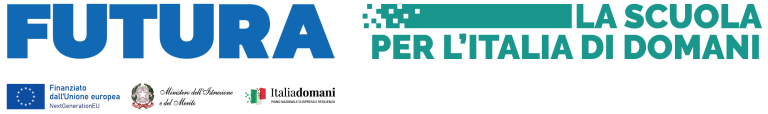 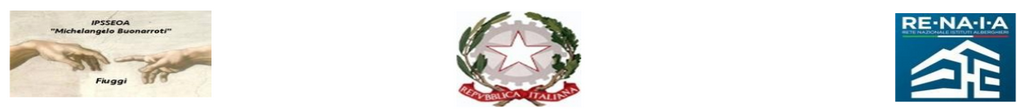 Ministero dell’Istruzione e del Merito - Ufficio Scolastico Regionale per il LazioI.P.S.S.E.O.A. “M. Buonarroti" – FiuggiISTITUTO PROFESSIONALE DI STATO PER I SERVIZI PER L’ ENOGASTRONOMIA E L’OSPITALITÀ ALBERGHIERAENOGASTRONOMIA – Cucina; ENOGASTRONOMIA - Bar/Sala e Vendita; ACCOGLIENZA TURISTICA; ARTE BIANCA E PASTICCERIASede Centrale Via G. Garibaldi,1 - 03014 Fiuggi (FR) - Cod. Mecc. FRRH030008 Sede Succursale Paliano (loc. Procolo) – FRRH03002A; Convitto: FRVC020004 Corso serale: FRRH03050NCasa Circondariale “Pagliei” - Frosinone: FRRH030019; Corso serale: corsoserale@alberghierofiuggi.edu.itTelefono: 0775 533614 –  e-mail: frrh030008@istruzione.it; -  pec: frrh030008@pec.istruzione.itSITO WEB: www.alberghierofiuggi.edu.it  - codice fiscale: 92070770604 - codice univoco di fatturazione: Allegato BPIANO NAZIONALE DI RIPRESA E RESILIENZA-MISSIONE 4: ISTRUZIONE E RICERCA - Componente 1 – Potenziamento dell’offerta dei servizi di istruzione: dagli asili nido alle Università Investimento 3.1: Nuove competenze e nuovi linguaggiCUP: H14D23003170006Codice: progetto M4C1I3.1-2023-1143Titolo: #Science in Cooking Oggetto: Autodichiarazione titoli per la partecipazione al bando per il conferimento degli incarichi per la costituzione del TEAM per “Attività tecnica del gruppo di lavoro per l’orientamento e il tutoraggio per le STEM e il multilinguismo” finalizzata alla realizzazione del progetto dal titolo: ”#Science in Cooking”- Intervento A”Il/La sottoscritto/a ____________________________________________________DICHIARA di essere in possesso delle competenze richieste e dei titoli aggiuntivi di seguito indicati, evidenziati nel curriculum vitae, a tal fine autocertifica i seguenti punteggi: Si richiede altresì, Elenco di tutti i titoli (Laurea, master, ecc.) riportante per ognuna le seguenti informazioni:Titolo, Ente certificatore, anno accademico, Data di conseguimento, eventuale votazione/superamento, ecc1)......2…….__________________________luogo e dataIl/la dichiarante____________________________________firma per esteso e leggibile